Приложение 4ЗАДАЧИ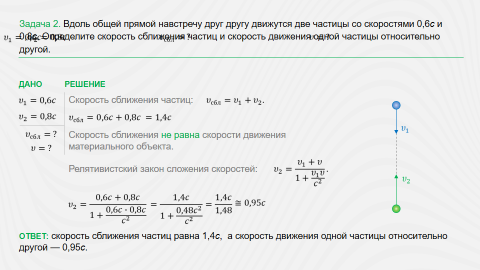 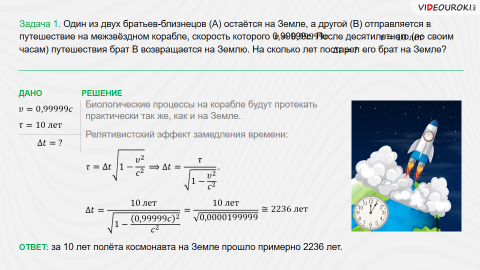 